Podivuhodný broukBudete potřebovat:Kousek kartonu nebo tvrdšího papíru, lepidlo, nůžky, barvy (vodovky, tempery, akrylové barvy).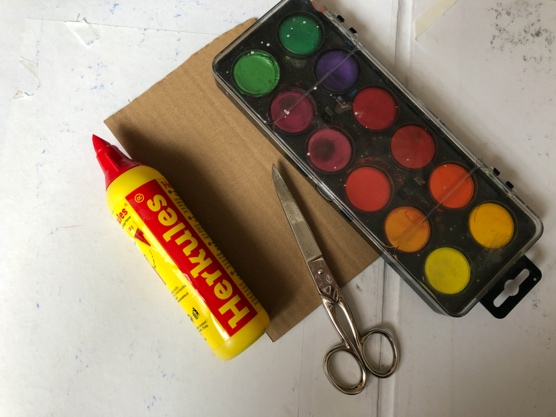 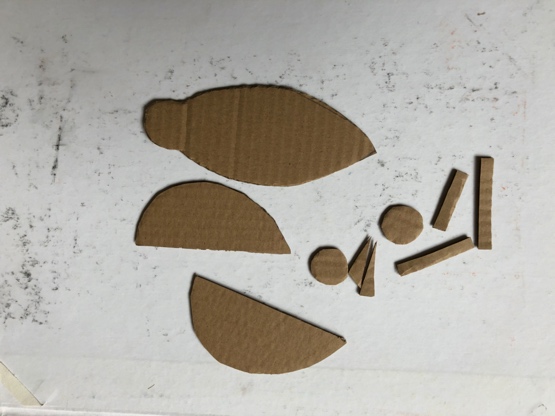 Na karton nakreslíme tužkou tvary brouka – tělíčko, křídla… Vystřihneme           a slepíme dohromady. Necháme pořádně zaschnout a nabarvíme.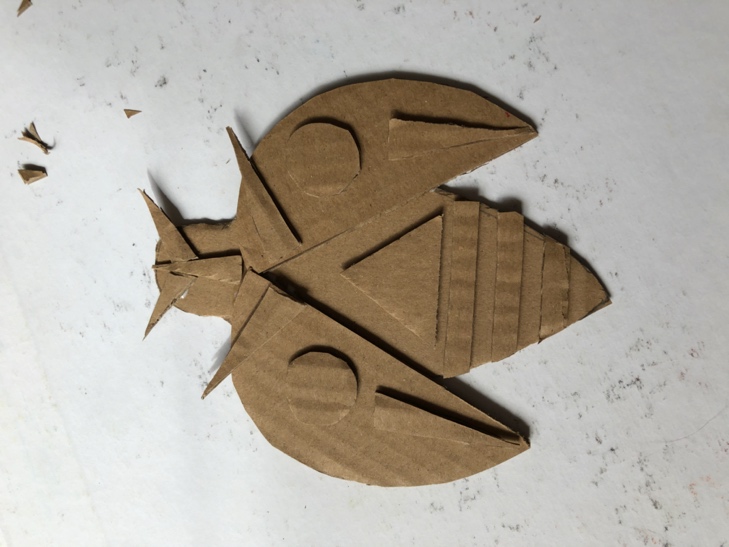 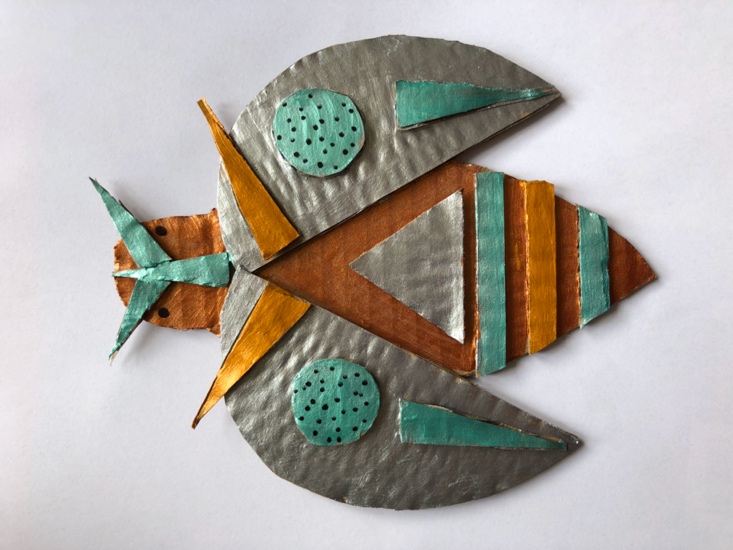 Zkuste vymyslet pro svého brouka název. Ten můj se jmenuje Brněník obecný.Hotovo!